Российская ФедерацияРостовская областьАдминистрация Семикаракорского городского поселенияПОСТАНОВЛЕНИЕ_____.2020                               г. Семикаракорск                                         № ___Об утверждении Административного регламента предоставления Администрацией Семикаракорского городского поселения муниципальной услуги «Выдача уведомления о соответствии построенных или реконструированных объекта индивидуального жилищного строительства или садового дома требованиям законодательства о градостроительной деятельности»В целях регулирования порядка предоставления муниципальной услуги, в соответствии с Федеральным законом от 27.07.2010 № 210-ФЗ «Об организации предоставления государственных и муниципальных услуг», руководствуясь Федеральным законом от 06.10.2003 № 131-ФЗ «Об общих принципах организации местного самоуправления в Российской Федерации», постановлением Администрации Семикаракорского городского поселения от 10.04.2019 № 230 «Об утверждении Реестра муниципальных услуг, предоставляемых Администрацией Семикаракорского городского поселения в муниципальном образовании «Семикаракорское городское поселение»  ПОСТАНОВЛЯЮ:1. Утвердить Административный регламент предоставления муниципальной услуги «Выдача уведомления о соответствии построенных или реконструированных объекта индивидуального жилищного строительства или садового дома требованиям законодательства о градостроительной деятельности» согласно приложению.2. Настоящее постановление вступает в силу после официального обнародования на информационном стенде в здании Администрации Семикаракорского городского поселения и библиотеке муниципального бюджетного учреждения «Городской культурно-досуговый центр».3. Контроль за исполнением настоящего постановления возложить на заместителя главы Администрации Семикаракорского городского поселения по городскому хозяйству Ильина М.Н.Глава АдминистрацииСемикаракорского городского поселения                    		                                    А.Н. Черненко          Постановление вносит:Отдел архитектуры, градостроительстваи земельно-имущественных отношенийисп. В.К. КириченкоПриложение к постановлениюАдминистрацииСемикаракорского городского поселенияот ___.___.2020 № ____Административный регламент предоставления муниципальной услуги «Выдача уведомления о соответствии построенных или реконструированных объекта индивидуального жилищного строительства или садового дома требованиям законодательства о градостроительной деятельности»I. Общие положенияМуниципальная услуга, предоставляемая органом местного самоуправления (далее - муниципальная услуга), - деятельность по реализации функций органа местного самоуправления (далее - орган, предоставляющий муниципальные услуги), которая осуществляется по запросам заявителей в пределах полномочий органа, предоставляющего муниципальные услуги, по решению вопросов местного значения, установленных в соответствии с Федеральным законом от 06.10.2003 № 131-ФЗ «Об общих принципах организации местного самоуправления в Российской Федерации» и Уставом муниципального образования «Семикаракорское городское поселение».Настоящий Административный регламент разработан в целях повышения качества и доступности предоставления муниципальной услуги.1. Предмет регулирования административного регламентаПредметом регулирования настоящего Административного регламента является определение стандарта предоставления Администрацией Семикаракорского городского поселения (далее – Администрация) муниципальной услуги, состава, последовательности и сроков выполнения административных процедур, требований к порядку их выполнения, а также форм контроля за предоставлением муниципальной услуги и досудебного (внесудебного) порядка обжалования решений и действий (бездействия) должностных лиц при осуществлении полномочий по предоставлению муниципальной услуги.2. Круг заявителейЗаявителями на получение муниципальной услуги являются правообладатели  земельного участка - физические или юридические лица либо их уполномоченные представители.3. Требования к порядку информирования о предоставлениимуниципальной услуги3.1. Информация о месте нахождения и графике работы организаций, предоставляющих муниципальную услугу.3.1.1. Ответственным за предоставление муниципальной услуги является Администрация (исполнитель структурное подразделение - отдел архитектуры, градостроительства и земельно-имущественных отношений Администрации Семикаракорского городского поселения (далее – Отдел).3.1.2. Сведения о месте нахождения, телефонах, адресах электронной почты и часах приема должностными лицами Отдела.Почтовый адрес: 346630, Ростовская область, Семикаракорский район,               г. Семикаракорск, ул. Ленина, 138. Местонахождение: Ростовская область, Семикаракорский район, г. Семикаракорск, ул. Ленина, 138, каб. № 14.Адрес электронной почты: gp35367@donpac.ru  Официальный сайт Администрации Семикаракорского городского поселения: http://www.semikarakorsk-adm.ruТелефон: 8(86356) 4-16-37 (приемная Администрации)Факс: 8(86356) 4-16-37Телефон 8(86356) 4-06-67 (Отдел)Приемные дни: вторник и четвергчасы приема: с 8-30 до 16-45 часовперерыв: 12-00 до 13-00 часовВыходные дни: суббота, воскресенье.3.1.3. Муниципальная услуга может быть получена через многофункциональный центр предоставления государственных и муниципальных услуг (далее - МФЦ).3.1.4. Способы получения информации о месте нахождения и графике работы:- на официальном сайте Администрации Семикаракорского городского поселения в информационно-телекоммуникационной сети «Интернет» http://www.semikarakorsk-adm.ru;- посредством телефонной связи, федеральной государственной информационной системы «Единый портал государственных и муниципальных услуг (функций)» (далее - Единый портал);- в информационно-аналитическом Интернет-портале единой сети МФЦ Ростовской области в информационно-телекоммуникационной сети «Интернет»: http://www.mfc61.ru.3.2. Порядок получения информации заявителями по вопросам предоставления муниципальной услуги, в том числе с использованием федеральной государственной информационной системы Единый портал.3.2.1. Информирование о порядке предоставления муниципальной услуги, сведений о ходе ее предоставления осуществляется следующими способами:- в устной форме: при личном приеме в соответствии с графиком работы Отдела, по справочным телефонам;- в письменной форме: по электронной почте, на официальный интернет-сайт Администрации Семикаракорского городского поселения.При информировании по телефону по вопросам предоставления муниципальной услуги, специалисты обязаны подробно, в корректной форме информировать заинтересованное лицо о порядке и условиях предоставления муниципальной услуги, объяснить причины возможного отказа в предоставлении муниципальной услуги, а также предоставить информацию по следующим вопросам:- входящие номера, под которыми зарегистрированы в системе делопроизводства обращения заявителей;- принятое решение по конкретному обращению либо стадию рассмотрения обращения;- перечень предоставляемых документов для получения муниципальной услуги.Личный прием граждан ведется без предварительной записи в порядке очереди и по предварительной записи с назначением даты и времени приема гражданина (по желанию граждан).3.3. Информирование о порядке предоставления муниципальной услуги, о ходе ее предоставления, а также по иным вопросам, связанным с предоставлением муниципальной услуги, осуществляют сотрудники МФЦ в соответствии с соглашением о взаимодействии между Администрацией и МФЦ.Сотрудники МФЦ осуществляют консультирование заявителей о порядке предоставления муниципальной услуги, в том числе по вопросам:- сроков и процедур предоставления услуги;- категории заявителей, имеющих право обращения за получением услуги;- уточнения перечня документов, необходимых при обращении за получением услуги;- уточнения контактной информации органа местного самоуправления (структурных подразделений), ответственного за предоставление муниципальной услуги.3.4. Порядок, форма и место размещения информации, в том числе на стендах в местах предоставления муниципальной услуги и услуг, которые являются необходимыми и обязательными для предоставления муниципальной услуги, а также на официальном сайте Администрации, организаций, участвующих в предоставлении муниципальной услуги, в сети Интернет, а также в федеральной государственной информационной системе Единый портал.Информация размещается на информационных стендах в месте нахождения ответственного за предоставление муниципальной услуги структурного подразделения и в МФЦ, а также размещается в сети «Интернет» на официальных сайтах.Информационные материалы включают в себя:- перечень документов, необходимых для предоставления муниципальной услуги;- адреса места нахождения ответственных исполнителей, контактные телефоны, адреса электронной почты;- график работы специалистов, осуществляющих прием и консультирование заявителей по вопросам предоставления муниципальной услуги;- извлечения из законодательных и иных нормативных правовых актов, содержащих нормы, регулирующие деятельность по предоставлению муниципальной услуги.4.1. На Едином портале, официальном сайте Администрации в информационно-телекоммуникационной сети «Интернет» размещается следующая информация:1) исчерпывающий перечень документов, необходимых для предоставления муниципальной услуги, требования к оформлению указанных документов, а также перечень документов, которые заявитель вправе представить по собственной инициативе;2) круг заявителей;3) срок предоставления муниципальной услуги;4) результаты предоставления муниципальной услуги, порядок представления документа, являющегося результатом предоставления муниципальной услуги;5) размер государственной пошлины, взимаемой за предоставление муниципальной услуги;6) исчерпывающий перечень оснований для приостановления или отказа в предоставлении муниципальной услуги;7) о праве заявителя на досудебное (внесудебное) обжалование действий (бездействия) и решений, принятых (осуществляемых) в ходе предоставления муниципальной услуги;8) формы заявлений (уведомлений, сообщений), используемые при предоставлении муниципальной услуги.Информация может быть представлена путем размещения текста административного регламента, содержащего вышеуказанные сведения.Информация на Едином портале, официальном сайте Администрации в информационно-телекоммуникационной сети «Интернет» о порядке и сроках предоставления муниципальной услуги на основании сведений, содержащихся в федеральной государственной информационной системе «Федеральный реестр государственных и муниципальных услуг (функций)», предоставляется заявителю бесплатно.Доступ к информации о сроках и порядке предоставления муниципальной услуги осуществляется без выполнения заявителем каких-либо требований, в том числе без использования программного обеспечения, установка которого на технические средства заявителя требует заключения лицензионного или иного соглашения с правообладателем программного обеспечения, предусматривающего взимание платы, регистрацию или авторизацию заявителя или предоставление им персональных данных.II. Стандарт предоставления муниципальной услуги Наименование муниципальной услугиНаименование муниципальной услуги: «Выдача уведомления о соответствии построенных или реконструированных объекта индивидуального жилищного строительства или садового дома требованиям законодательства о градостроительной деятельности».Муниципальная услуга включает в себя выдачу уведомления о несоответствии	построенных или реконструированных объекта индивидуального жилищного строительства или садового дома требованиям законодательства о градостроительной деятельности.Наименование органа местного самоуправления предоставляющего муниципальную услугу2.1. Муниципальная услуга предоставляется Администрацией. Исполнитель услуги – отдел архитектуры, градостроительства и земельно-имущественных отношений Администрации Семикаракорского городского поселения (далее – Отдел). Непосредственным ответственным исполнителем является специалист Отдела, осуществляющий в соответствии с должностными обязанностями административные процедуры, предусмотренные административным регламентом.  2.2. МФЦ участвует в предоставлении муниципальной услуги в части информирования и консультирования заявителей по вопросам ее предоставления, приема необходимых документов, формирования и направления межведомственных запросов, а также выдачи результата предоставления муниципальной услуги.2.3. При предоставлении муниципальной услуги орган местного самоуправления, МФЦ не вправе требовать от заявителя осуществления действий, в том числе согласований, необходимых для получения муниципальной услуги и связанных с обращением в иные муниципальные органы, органы местного самоуправления, организации, за исключением получения услуг, включенных в перечень услуг, которые являются необходимыми и обязательными для предоставления муниципальных услуг, утвержденный нормативным правовым актом органа местного самоуправления.Результат предоставления муниципальной услугиРезультатом предоставления муниципальной услуги является:выдача уведомления о соответствии построенных или реконструированных объекта индивидуального жилищного строительства или садового дома требованиям законодательства о градостроительной деятельности (далее – уведомление о соответствии);выдача уведомления о несоответствии построенных или реконструированных объекта индивидуального жилищного строительства или садового дома требованиям законодательства о градостроительной деятельности».Результат предоставления муниципальной услуги направляется заявителю способом, определенным им в уведомлении.Срок предоставления муниципальной услугиСрок предоставления муниципальной услуги, в том числе с учетом необходимости обращения в организации, участвующие в предоставлении муниципальной услуги - в течение семи рабочих дней со дня получения уведомления.Правовые основания для предоставления муниципальной услуги Нормативными	правовыми	актами,	регулирующими	предоставлениемуниципальной услуги, являются:Конституция Российской Федерации // СЗ РФ, 26.01.2009, № 4, ст. 445, РГ, 37, 21.01.2009;Гражданский кодекс Российской Федерации от 30.11.1994 № 51-ФЗ;Федеральный	закон	от	27.07.2010	№	210-ФЗ	«Об	организации предоставления государственных и муниципальных услуг»;Федеральный закон от 06.10.2003 № 131-ФЗ «Об общих принципах местного самоуправления в Российской Федерации»;Федеральный закон от 02.05.2006 № 59-ФЗ «О порядке рассмотрения обращения граждан Российской федерации»;Федеральный закон от 25.06.2002 № 73-ФЗ «Об объектах культурного наследия (памятниках истории и культуры) народов Российской Федерации»;Федеральный закон от 24.11.1995 № 181-ФЗ «О социальной защите инвалидов в Российской Федерации»;Федеральный закон от 29.12.2004 № 190-ФЗ «Градостроительный кодекс Российской Федерации»;Федеральный закон от 29.12.2004 № 191-ФЗ «О введении в действие Градостроительного кодекса Российской Федерации»;Закон Российской Федерации от 07.02.1992 № 2300-I «О защите прав потребителей»;Федеральный закон от 27.07.2006 № 152-ФЗ «О персональных данных»;Федеральный	закон	от	24.07.2007	№	221-ФЗ	«О	кадастровой деятельности»;Федеральный	закон	от	27.12.2002	№	184-ФЗ	«О	техническом регулировании»;Федеральный закон от 06.04.2011 № 63-ФЗ «Об электронной подписи»;Постановление Правительства РФ от 25.06.2012 № 634 «О видах электронной подписи, использование которых допускается при обращении за получением государственных и муниципальных услуг»;Постановление Правительства Российской Федерации от 30.04.2014 № 403«Об исчерпывающем перечне процедур в сфере жилищного строительства»;Постановление Правительства Российской Федерации от 07.11.2016№ 1138 «Об исчерпывающих перечнях процедур в сфере строительства объектов водоснабжения и водоотведения и правилах ведения реестров описаний процедур»;Постановление Правительства Российской Федерации от 27.12.2016№ 1504 «Об исчерпывающем перечне процедур в сфере строительства объектов электросетевого хозяйства с уровнем напряжения ниже 35 кВ и о Правилах ведения реестра описаний указанных процедур»;Постановление Правительства Российской Федерации от 27.09.2011 № 797«О взаимодействии между многофункциональными центрами предоставления государственных и муниципальных услуг и федеральными органами исполнительной власти, органами государственных внебюджетных фондов, органами государственной власти субъектов Российской Федерации, органами местного самоуправления»;Постановление Правительства Российской Федерации от 26.03.2016 № 236«О требованиях к предоставлению в электронной форме государственных и муниципальных услуг»;Приказ Минстроя России от 19.09.2018 № 591/пр «Об утверждении форм уведомлений, необходимых для строительства или реконструкции объекта индивидуального жилищного строительства или садового дома».Нормативные правовые акты применяются в действующих редакциях.В случае внесения изменений в действующее законодательство, до утверждения актуализированной редакции административного регламента, применяются положения действующего законодательства.Исчерпывающий перечень документов, необходимых в соответствии с нормативными правовыми актами для предоставления муниципальной услуги, подлежащих представлению заявителем, способы их получения заявителем, втом числе в электронной форме, порядок их представленияМуниципальная услуга предоставляется при поступлении от заявителя (застройщика) уведомления об окончании строительства или реконструкции объекта индивидуального жилищного строительства или садового дома, и документов, необходимых для предоставления муниципальной услуги.Необходимыми для предоставления муниципальной услуги документами, прилагаемыми в соответствии с частью 16 статьи 55 ГрК РФ к уведомлению, являются:документы, предусмотренные пунктами 2 и 3 части 3 статьи 51.1 ГрК РФ, а именно:- документ, подтверждающий полномочия представителя застройщика, в случае, если уведомление о планируемом строительстве направлено представителем застройщика;- заверенный перевод на русский язык документов о государственной регистрации юридического лица в соответствии с законодательством иностранного государства в случае, если застройщиком является иностранное юридическое лицо;технический план объекта индивидуального жилищного строительства или садового дома;заключенное между правообладателями земельного участка соглашение об определении их долей в праве общей долевой собственности на построенные или реконструированные объект индивидуального жилищного строительства или садовый дом в случае, если земельный участок, на котором построен или реконструирован объект индивидуального жилищного строительства или садовый дом, принадлежит двум и более гражданам на праве общей долевой собственности или на праве аренды со множественностью лиц на стороне арендатора.Уведомление об окончании строительства или реконструкции объекта индивидуального жилищного строительства или садового дома должно содержать следующие сведения:Уведомление об окончании строительства должно содержать сведения, предусмотренные пунктами 1 - 5, 7 и 8 части 1 статьи 51.1 ГрК РФ:- фамилия, имя, отчество (при наличии), место жительства застройщика, реквизиты документа, удостоверяющего личность (для физического лица);- наименование и место нахождения застройщика (для юридического лица), а также государственный регистрационный номер записи о государственной регистрации юридического лица в едином государственном реестре юридических лиц и идентификационный номер налогоплательщика, за исключением случая, если заявителем является иностранное юридическое лицо;- кадастровый номер земельного участка (при его наличии), адрес или описание местоположения земельного участка;- сведения о праве застройщика на земельный участок, а также сведения о наличии прав иных лиц на земельный участок (при наличии таких лиц);- сведения о виде разрешенного использования земельного участка и объекта капитального строительства (объекта индивидуального жилищного строительства или садового дома);- сведения о том, что объект индивидуального жилищного строительства или садовый дом не предназначен для раздела на самостоятельные объекты недвижимости;- почтовый адрес и (или) адрес электронной почты для связи с застройщиком.Также сведения о параметрах построенных или реконструированных объекта индивидуального жилищного строительства или садового дома, об оплате государственной пошлины за осуществление государственной регистрации прав, о способе направления застройщику уведомления, предусмотренного пунктом 5 части 19 статьи 55 ГрК РФ.В соответствии с частью 17 статьи 55 ГрК РФ - в случае отсутствия в уведомлении об окончании строительства сведений, предусмотренных абзацем первым части 16 статьи 55 ГрК РФ, или отсутствия документов, прилагаемых к нему и предусмотренных пунктом 6.1 подраздела 6 раздела II настоящего Административного регламента, а также в случае, если уведомление об окончании строительства поступило после истечения десяти лет со дня поступления уведомления о планируемом строительстве, в соответствии с которым осуществлялись строительство или реконструкция объекта индивидуального жилищного строительства или садового дома, либо уведомление о планируемом строительстве таких объекта индивидуального жилищного строительства или садового дома ранее не направлялось (в том числе было возвращено застройщику в соответствии с частью 6 статьи 51.1 Градостроительного кодекса РФ), уполномоченные на выдачу разрешений на строительство орган местного самоуправления в течение трех рабочих дней со дня поступления уведомления об окончании строительства возвращает застройщику уведомление об окончании строительства и прилагаемые к нему документы без рассмотрения с указанием причин возврата.В этом случае уведомление об окончании строительства считается ненаправленным.Форма уведомления об окончании строительства утверждается федеральным органом исполнительной власти, осуществляющим функции по выработке и реализации государственной политики и нормативно-правовому регулированию в сфере строительства, архитектуры, градостроительства.В местах предоставления муниципальной услуги размещаются бланки и образцы заполнения уведомления об окончании строительства.Уведомление заполняется от руки или с использованием электронных печатающих устройств.Уведомление должно быть удостоверено подписью и печатью (при наличии) заявителя, а в случае подачи документов через Единый портал - электронной подписью заявителя. Вид электронной подписи определяется в соответствии с Постановлением Правительства РФ от 25.06.2012 № 63 «О видах электронной подписи, использование которых допускается при обращении за получением государственных и муниципальных услуг».Уведомление и необходимые документы могут быть представлены следующими способами:посредством личного обращения в орган местного самоуправления;через многофункциональный центр;направлением в указанные органы посредством почтового отправления с уведомлением о вручении;с использованием федеральной государственной информационной системы Единый портал государственных и муниципальных услуг.Исчерпывающий перечень документов, необходимых в соответствии с нормативными правовыми актами для предоставления муниципальной услуги, которые находятся в распоряжении государственных органов, органов местногосамоуправления и иных органов, участвующих в предоставлениимуниципальной услуги, и которые заявитель вправе представить, а такжеспособы их получения заявителями, в том числе в электронной форме, порядок их представленияЗаявитель вправе представить документы и информацию, необходимые для выдачи уведомления о соответствии, по собственной инициативе.Правоустанавливающие документы (их копии или сведения, содержащиеся в них) на земельный участок в случае, если права на него не зарегистрированы в Едином государственном реестре недвижимости, запрашиваются органами местного самоуправления в государственных органах, органах местного самоуправления и подведомственных государственным органам или органам местного самоуправления организациях, в распоряжении которых находятся указанные документы, в срок не позднее трех рабочих дней со дня получения уведомления, если застройщик не представил указанные документы самостоятельно.По межведомственным запросам органов местного самоуправления, документы (их копии или сведения, содержащиеся в них), предоставляются государственными органами, органами местного самоуправления и подведомственными государственным органам или органам местного самоуправления организациями, в распоряжении которых находятся указанные документы, в срок не позднее трех рабочих дней со дня получения соответствующего межведомственного запроса.Требование	представления	документов	и	информации	или осуществления	действий,	представление		или	осуществление	которых		не предусмотрено нормативными правовыми актами, регулирующими отношения, возникающие в связи с предоставлением муниципальной услуги, не допускается. Требование представления документов и информации, которые находятсяв распоряжении органов, предоставляющих государственные услуги, органов, предоставляющих муниципальные услуги, иных государственных органов, органов местного самоуправления либо подведомственных государственным органам или органам местного самоуправления организаций, участвующих в предоставлении государственных и муниципальных услуг, в соответствии с нормативными правовыми актами Российской Федерации, нормативными правовыми актами Ростовской области, муниципальными правовыми актами, за исключением документов, включенных в определенный частью 6 статьи 7 Федерального закона от 27.07.2010 № 210-ФЗ «Об организации предоставления государственных и муниципальных услуг» перечень документов, не допускается.Исчерпывающий перечень оснований для отказа в приеме документов, необходимых для предоставления муниципальной услугиГрК РФ оснований для отказа в приеме документов, необходимых для предоставления муниципальной услуги не установлено.В случае отсутствия в уведомлении об окончании строительства сведений, предусмотренных абзацем первым части 16 статьи 55 ГрК РФ, или отсутствия документов, прилагаемых к нему и предусмотренных пунктом 6.1 подраздела 6 раздела II настоящего Административного регламента, а также в случае, если уведомление об окончании строительства поступило после истечения десяти лет со дня поступления уведомления о планируемом строительстве, в соответствии с которым осуществлялись строительство или реконструкция объекта индивидуального жилищного строительства или садового дома, либо уведомление о планируемом строительстве таких объекта индивидуального жилищного строительства или садового дома ранее не направлялось (в том числе было возвращено застройщику в соответствии с частью 6 статьи 51.1 Градостроительного кодекса РФ), уполномоченные на выдачу разрешений на строительство орган местного самоуправления в течение трех рабочих дней со дня поступления уведомления об окончании строительства возвращает застройщику уведомление об окончании строительства и прилагаемые к нему документы без рассмотрения с указанием причин возврата. В этом случае уведомление об окончании строительства считается ненаправленным.Исчерпывающий перечень оснований для приостановления или отказа в предоставлении муниципальной услугиОснований для приостановления предоставления муниципальной услуги ГрК РФ не предусмотрено.Уведомление о несоответствии построенных или реконструированных объекта индивидуального жилищного строительства или садового дома требованиям законодательства о градостроительной деятельности направляется только в следующих случаях:параметры построенных или реконструированных объектаиндивидуального жилищного строительства или садового дома не соответствуют указанным в пункте 1 части 19 статьи 55 ГрК РФ предельным параметрам разрешенного строительства, реконструкции объектов капитального строительства, установленным правилами землепользования и застройки Семикаракорского городского поселения, документацией по планировке территории, или обязательным требованиям к параметрам объектов капитального строительства, установленным ГрК РФ, другими федеральными законами;вид разрешенного использования построенного или реконструированного объекта капитального строительства не соответствует виду разрешенного использования объекта индивидуального жилищного строительства или садового дома, указанному в уведомлении о планируемом строительстве;размещение объекта индивидуального жилищного строительства или садового дома не допускается в соответствии с ограничениями, установленными в соответствии с земельным и иным законодательством Российской Федерации на дату поступления уведомления об окончании строительства, за исключением случаев, если указанные ограничения предусмотрены решением об установлении или изменении зоны с особыми условиями использования территории, принятым в отношении планируемого к строительству, реконструкции объекта капитального строительства, и такой объект капитального строительства не введен в эксплуатацию.При повторном обращении не допускается требование представления документов и информации, отсутствие и (или) недостоверность которых не указывались при первоначальном отказе в предоставлении муниципальной услуги, за исключением следующих случаев:а) изменение требований нормативных правовых актов, касающихся предоставления муниципальной услуги, после первоначальной  подачи заявления о предоставлении муниципальной услуги;б) наличие ошибок в заявлении о предоставлении  муниципальной услуги и документах, поданных заявителем после первоначального отказа в предоставлении муниципальной услуги и не включенных в представленный ранее комплект документов;в) истечение срока действия документов или изменение информации после первоначального отказа в предоставлении муниципальной услуги;г) выявление документально подтвержденного факта (признаков) ошибочного или противоправного действия (бездействия) должностного лица органа, предоставляющего муниципальную услугу, муниципального служащего, работника многофункционального центра, в предоставлении муниципальной услуги, о чем в письменном виде за подписью руководителя органа, предоставляющего	муниципальную	услугу,	руководителя многофункционального центра уведомляется заявитель, а также приносятся извинения за доставленные неудобства.Перечень услуг, которые являются необходимыми и обязательными для предоставления муниципальной услуги, в том числе сведения о документе (документах), выдаваемом (выдаваемых) организациями, участвующими в предоставлении муниципальной услугиНеобходимых и обязательных услуг для предоставления муниципальной услуги ГрК РФ не установлено.Размер платы, взимаемой с заявителя при предоставлении муниципальной услуги, и способы ее взимания в случаях, предусмотренных федеральными законами, принимаемыми в соответствии с ними иными нормативными правовыми актами Российской Федерации, нормативными правовыми актами субъектов Российской Федерации, муниципальными правовыми актамиМуниципальная услуга предоставляется заявителям на бесплатной основе.12. Максимальный срок ожидания в очереди при подаче запроса о предоставлении муниципальной услуги и при получении результата предоставления таких услугМаксимальный срок ожидания в очереди при подаче документов, необходимых для предоставления услуги, в структурном подразделении Администрации либо в МФЦ, а также при получении ее результата не должен превышать 15 минут.13. Срок регистрации запроса заявителя о предоставлении муниципальной услуги13.1. Поданное заявителем заявление и прилагаемые к нему документы регистрируется в день его поступления в приемной Администрации с присвоением ему регистрационного номера.13.2. Регистрация заявления, поданного в МФЦ, осуществляется работником МФЦ в день обращения заявителя посредством занесения соответствующих сведений в информационную систему МФЦ с присвоением регистрационного номера.14. Требования к помещениям, в которых предоставляются муниципальные услуги, к залу ожидания, местам для заполнения запросов о предоставлении муниципальной услуги, информационным стендам с образцами их заполнения и перечнем документов, необходимых для предоставления муниципальной услуги, в том числе к обеспечению доступности для инвалидов указанных объектов в соответствии с законодательством Российской Федерации о социальной защите инвалидов.14.1. Требования к помещению Администрации, в котором организуется предоставление муниципальной услуги.Помещения, в которых оказывается муниципальная услуга, должны быть оборудованы системами кондиционирования и обогрева воздуха, телефонной и факсимильной связью, компьютерами, подключенными к сети Интернет.Для ожидания заявителями приема, заполнения необходимых для получения муниципальной услуги документов отводятся места, оборудованные стульями, для возможности оформления документов с наличием писчей бумаги, ручек, бланков документов.Информационные щиты, визуальная и текстовая информация (при наличии технической возможности) о порядке предоставления муниципальной услуги размещаются на стенах в непосредственной близости от входной двери (дверей) кабинетов структурного подразделения Администрации, ответственного за предоставление муниципальной услуги. На информационных щитах размещаются образцы заполнения заявлений и перечень документов, необходимых для предоставления муниципальной услуги. 14.2. Требования к помещению МФЦ, в котором организуется предоставление муниципальной услуги:- ориентация инфраструктуры на предоставление услуг заявителям с ограниченными физическими возможностями (вход в здание должен быть оборудован пандусами для передвижения инвалидных колясок в соответствии с требованиями Федерального закона от 30.12.2009 № 384-ФЗ, а также кнопкой вызова специалиста МФЦ, обеспечена возможность свободного и беспрепятственного передвижения в помещении, организован отдельный туалет для пользования гражданами с ограниченными физическими возможностями);- оборудование помещения системой кондиционирования воздуха, а также средствами, обеспечивающими безопасность и комфортное пребывание заявителей;- оборудование помещения для получения муниципальной услуги посетителями с детьми (наличие детской комнаты или детского уголка, при наличии технической возможности);- наличие бесплатного опрятного туалета для посетителей;- наличие бесплатной парковки для автомобильного транспорта посетителей, в том числе для автотранспорта граждан с ограниченными физическими возможностями;- наличие кулера с питьевой водой, предназначенного для безвозмездного пользования заявителями;- соблюдение чистоты и опрятности помещения, отсутствие неисправной мебели, инвентаря;- размещение цветов, создание уютной обстановки в секторе информирования и ожидания и (или) секторе приема заявителей.Определенные Регламентом требования к местам предоставления муниципальной услуги применяются, если в МФЦ в соответствии с действующим законодательством Российской Федерации не установлены иные более высокие требования.14.3. Требования к беспрепятственному доступу инвалидов к помещению, в котором организуется предоставление муниципальной услуги:Помещение (далее - объект), в котором организуется предоставление муниципальной услуги, для инвалидов обеспечивается:условия для беспрепятственного доступа к объектам и предоставляемой в них муниципальной услуги;возможность самостоятельного или с помощью сотрудников, предоставляющих муниципальную услугу, передвижения по территории, на которой расположены объекты, входа в такие объекты и выхода из них;возможность посадки в транспортное средство и высадки из него перед входом в объекты, в том числе с использованием кресла-коляски и при необходимости с помощью сотрудников, предоставляющих муниципальную услугу;надлежащее размещение оборудования и носителей информации, необходимых для обеспечения беспрепятственного доступа инвалидов к объектам с учетом ограничений их жизнедеятельности;дублирование необходимой для инвалидов звуковой и зрительной информации, а также надписей, знаков и иной текстовой и графической информации знаками, выполненными рельефно-точечным шрифтом Брайля.- сопровождение инвалидов, имеющих стойкие расстройства функции зрения и самостоятельного передвижения, и оказание им помощи на объектах предоставления муниципальной услуги;- допуск на объекты сурдопереводчика и тифлосурдопереводчика;- допуск на объекты собаки-проводника при наличии документа, подтверждающего ее специальное обучение, выданного в соответствии с Приказом Министерства труда и социальной защиты Российской Федерации от 22.06.2015 № 386н;- оказание сотрудниками, предоставляющими услуги, иной необходимой инвалидам помощи в преодолении барьеров, мешающих получению услуг и использованию объектов наравне с другими лицами.15. Показатели доступности и качества муниципальной услуги15.1. К показателям, характеризующим качество и доступность муниципальной услуги, относятся:1) соблюдение сроков предоставления муниципальной услуги;2) количество жалоб на нарушение порядка предоставления муниципальной услуги;3) количество обжалований в судебном порядке действий (бездействия) работников и должностных лиц по предоставлению муниципальной услуги;4) удовлетворенность граждан и организаций качеством и доступностью муниципальной услуги;5) полнота, актуальность и доступность информации о порядке предоставления муниципальной услуги.15.2. Соблюдение сроков предоставления муниципальной услуги определяется как:отношение количества заявлений, исполненных с нарушением сроков, к общему количеству рассмотренных заявлений за отчетный период;15.3. Показатель количества жалоб на нарушение порядка предоставления муниципальной услуги определяется как отношение количества жалоб граждан и организаций к общему количеству поступивших заявлений за отчетный период.15.4. Показатель количества обжалований в судебном порядке действий (бездействия) работников и должностных лиц по предоставлению муниципальной услуги определяется как отношение количества удовлетворенных судами требований (исков, заявлений) об обжаловании действий (бездействия) работников и должностных лиц к общему количеству совершенных действий работников и должностных лиц по предоставлению муниципальной услуги за отчетный период.15.5. Полнота, актуальность и доступность информации о порядке предоставления муниципальной услуги, удовлетворенность граждан и организаций качеством и доступностью муниципальной услуги, определяется путем присвоения рейтинга в рамках общественного и ведомственного мониторинга.15.6. Взаимодействие заявителя с работником структурного подразделения, ответственного за прием документов, осуществляется в случае непосредственного обращения заявителя в уполномоченный орган по вопросам предоставления муниципальной услуги. Предоставление муниципальной услуги предусматривает однократное взаимодействие заявителя с работниками структурного подразделения, ответственного за прием документов, и однократное взаимодействие заявителя с должностным лицом, ответственным за выдачу документов. Продолжительность одного такого взаимодействия не должна превышать 15 минут.15.7. Прием от заявителя заявления о выдаче разрешения, документов, необходимых для предоставления муниципальной услуги, информирование о порядке и ходе предоставления услуги и выдача разрешения могут осуществляться через многофункциональный центр предоставления государственных и муниципальных услуг.Получение заявителем муниципальной услуги в многофункциональном центре предоставления государственных и муниципальных услуг осуществляется в соответствии с соглашением, заключенным между многофункциональным центром предоставления государственных и муниципальных услуг и Администрацией, с момента вступления в силу указанного соглашения о взаимодействии.15.8. Информация о ходе предоставления муниципальной услуги размещается на официальном сайте Администрации в информационно-телекоммуникационной сети «Интернет», Едином портале, в многофункциональном центре предоставления государственных и муниципальных услуг, а также предоставляется непосредственно работниками структурного подразделения по телефонам для справок, а также электронным сообщением по адресу, указанному заявителем.16. Иные требования, в том числе учитывающие особенности предоставления муниципальной услуги в МФЦ предоставления государственных и муниципальных услуг и особенности предоставления муниципальной услуги в электронной форме16.1. Муниципальная услуга может осуществляться через многофункциональный центр в соответствии с Соглашением о взаимодействии между МФЦ и Администрацией.16.2. Предусмотренные Административным регламентом документы, необходимые для предоставления муниципальной услуги, могут быть поданы заявителем в электронной форме с использованием Единого портала либо непосредственно в МФЦ предоставления государственных и муниципальных услуг.16.3. Для предоставления муниципальной услуги с использованием Единого портала заявитель заполняет форму, в которой необходимо указать сведения, необходимые для получения услуги, и прикрепить необходимые документы. 16.4. В ходе предоставления муниципальной услуги заявитель получает уведомление о статусе услуги в личном кабинете заявителя на Едином портале.16.5. При предоставлении муниципальной услуги в электронной форме осуществляются:1) предоставление в установленном порядке информации заявителям и обеспечение доступа заявителей к сведениям о муниципальной услуге;2) подача заявителем запроса и иных документов, необходимых для предоставления муниципальной услуги, и прием таких запроса и документов органом, предоставляющим муниципальную услугу, либо подведомственной органу местного самоуправления организацией, участвующей в предоставлении муниципальной услуги, с использованием информационно-технологической и коммуникационной инфраструктуры, в том числе единого портала государственных и муниципальных услуг и (или) региональных порталов государственных и муниципальных услуг;3) получение заявителем сведений о ходе выполнения запроса о предоставлении муниципальной услуги;4) взаимодействие органов, предоставляющих муниципальные услуги, иных государственных органов, органов местного самоуправления, организаций, участвующих в предоставлении предусмотренных частью 1 статьи 1 Федерального закона от 27.07.2010 № 210-ФЗ «Об организации предоставления государственных и муниципальных услуг» муниципальных услуг;5) получение заявителем результата предоставления муниципальной услуги, если иное не установлено федеральным законом;6) иные действия, необходимые для предоставления муниципальной услуги.16.6. Использование электронной подписи при оказании муниципальной услуги:1) Обращение за получением муниципальной услуги и предоставление муниципальной услуги могут осуществляться с использованием электронных документов, подписанных электронной подписью в соответствии с требованиями Федерального закона «Об электронной подписи» и требованиями Федерального закона от 27.07.2010 № 210-ФЗ «Об организации предоставления государственных и муниципальных услуг».2) Виды электронных подписей, использование которых допускается при обращении за получением государственных и муниципальных услуг, и порядок их использования установлен Правительством Российской Федерации.III. Состав, последовательность и сроки выполнения административных процедур, требования к порядку их выполнения, в том числе особенности выполнения административных процедур (действий) в электронной форме, а также особенности выполнения административных процедур в многофункциональных центрах1. Исчерпывающий перечень административных процедурПри предоставлении муниципальной услуги непосредственно Администрацией (структурным подразделением) осуществляются следующие административные процедуры:прием и регистрация заявления (уведомления) и прилагаемых к нему документов, необходимых для предоставления муниципальной услуги;формирование и направление межведомственных запросов в органы и организации, в распоряжении которых находятся документы и информация, необходимые для предоставления муниципальной услуги;рассмотрение документов и принятие решения о выдаче уведомления;выдача (направление) документов по результатам предоставления муниципальной услуги.При обращении заявителя в МФЦ осуществляются следующие административные процедуры:прием и регистрация заявления(уведомления) и прилагаемых к нему документов от заявителя;формирование и направление межведомственных запросов в органы и организации, участвующие в предоставлении услуги;передача документов в орган, уполномоченный на принятие решения о выдаче уведомления;выдача результата предоставления муниципальной услуги заявителю.Блок-схема последовательности действий при предоставлении муниципальной услуги приведена в приложении 1 к настоящему Административному регламенту.2. Описание административных процедур предоставлениямуниципальной услуги2.1. Прием и регистрация заявления и прилагаемых к нему документов от заявителя.2.1.1. Для Администрации.Основанием для начала административной процедуры является представление в Администрацию либо получение от МФЦ заявления  с прилагаемыми к нему документами.Документы в день поступления регистрируются с присвоением входящего номера и передаются в структурное подразделение.Прием документов от заявителей осуществляется специалистом Администрации, ответственным за прием поступающей в адрес Администрации письменной корреспонденции.При поступлении заявления и прилагаемых к нему документов от заявителя в Администрацию, ответственный специалист:- принимает представленные документы;- присваивает поступившим документам регистрационный номер в установленном порядке;- вручает заявителю по его просьбе в день приема копию заявления с отметкой о дате приема документов.Результатом административной процедуры являются принятие документов и присвоение входящего регистрационного номера в журнале.2.1.2. Для МФЦ.Основанием для начала административной процедуры является подача заявления.Специалист, ответственный за прием документов:- принимает и регистрирует документы в информационной системе МФЦ;- выдает расписку о приеме заявления и документов.Максимальный срок осуществления административной процедуры сотрудником МФЦ - 15 минут.Результатом административной процедуры при подаче заявителем документов через МФЦ является принятие документов от заявителя и их регистрация в информационной системе МФЦ.Способом фиксации результата является регистрация необходимых для предоставления услуги документов в информационной системе МФЦ и выдача расписки об их принятии заявителю.2.1.3. В целях предоставления муниципальной услуги в электронной форме с использованием единого портала государственных и муниципальных услуг основанием для начала административной процедуры является поступление посредством Единого портала подписанного электронной цифровой подписью заявления (запроса) с приложением необходимых документов в электронной форме в Администрацию.Формирование заявления (запроса) заявителем осуществляется посредством заполнения электронной формы заявления (запроса) на Едином портале без необходимости дополнительной подачи заявления (запроса) в какой-либо иной форме.На Едином портале, официальном сайте Администрации в информационно-телекоммуникационной сети «Интернет» (при наличии технической возможности) размещаются образцы заполнения электронной формы заявления (запроса).Форматно-логическая проверка сформированного заявления (запроса) осуществляется автоматически после заполнения заявителем каждого из полей электронной формы заявления (запроса). При выявлении некорректно заполненного поля электронной формы заявления (запроса) заявитель уведомляется о характере выявленной ошибки и порядке ее устранения посредством информационного сообщения непосредственно в электронной форме заявления (запроса).При формировании заявления (запроса) заявителю обеспечивается:а) возможность копирования и сохранения заявления (запроса) и иных документов, указанных в Административном регламенте, необходимых для предоставления муниципальной услуги;б) возможность печати на бумажном носителе копии электронной формы заявления (запроса);в) сохранение ранее введенных в электронную форму заявления (запроса) значений в любой момент по желанию заявителя, в том числе при возникновении ошибок ввода и возврате для повторного ввода значений в электронную форму заявления (запроса);г) заполнение полей электронной формы заявления (запроса) до начала ввода сведений заявителем с использованием сведений, размещенных в федеральной государственной информационной системе «Единая система идентификации и аутентификации в инфраструктуре, обеспечивающей информационно-технологическое взаимодействие информационных систем, используемых для предоставления государственных и муниципальных услуг в электронной форме» (далее - единая система идентификации и аутентификации), и сведений, опубликованных на Едином портале, в части, касающейся сведений, отсутствующих в единой системе идентификации и аутентификации;д) возможность вернуться на любой из этапов заполнения электронной формы заявления (запроса) без потери ранее введенной информации;е) возможность доступа заявителя на Едином портале к ранее поданным им заявлениям (запросам) в течение не менее одного года, а также частично сформированных заявлений (запросов) - в течение не менее 3 месяцев.Сформированное и подписанное заявление (запрос) и иные документы, указанные в Административном регламенте, необходимые для предоставления муниципальной услуги, направляются в уполномоченный орган посредством Единого портала, без необходимости повторного представления заявителем таких документов на бумажном носителе.Предоставление муниципальной услуги начинается с момента регистрации электронных документов, необходимых для предоставления муниципальной услуги.Заявление, поступившее в электронной форме посредством Единого портала, регистрируется в день его поступления.Не позднее рабочего дня, следующего за днем поступления заявления, заявителю сообщается присвоенный заявлению (запросу) в электронной форме уникальный номер, по которому в соответствующем разделе Единого портала заявителю будет представлена информация о ходе выполнения указанного заявления (запроса).Прием и регистрация заявления (запроса) осуществляются должностным лицом структурного подразделения, ответственного за прием документов.После регистрации заявление (запрос) направляется в ответственное структурное подразделение.После принятия заявления (запроса) должностным лицом, уполномоченным на предоставление муниципальной услуги, статус запроса заявителя в личном кабинете на Едином портале обновляется до статуса «принято».Результатом административной процедуры по приему и регистрации заявления и документов, необходимых для предоставления муниципальной услуги, является регистрация заявления и документов, необходимых для предоставления муниципальной услуги.2.2. Формирование и направление межведомственных запросов в органы и организации, участвующие в предоставлении услугиДля Администрации.Основанием для начала административной процедуры является регистрация уведомления и отсутствие документов, необходимых для предоставления муниципальной услуги.Правоустанавливающие документы (их копии или сведения, содержащиеся в них) на земельный участок в случае, если права на него не зарегистрированы в Едином государственном реестре недвижимости, запрашиваются органами местного самоуправления в государственных органах, органах местного самоуправления и подведомственных государственным органам или органам местного самоуправления организациях, в распоряжении которых находятся указанные документы, в срок не позднее трех рабочих дней со дня получения уведомления о планируемом строительстве, если застройщик не представил указанные документы самостоятельно.По межведомственным запросам органов местного самоуправления, данные документы (их копии или сведения, содержащиеся в них), предоставляются государственными органами, органами местного самоуправления и подведомственными государственным органам или органам местного самоуправления организациями, в распоряжении которых находятся указанные документы, в срок не позднее трех рабочих дней со дня получения соответствующего межведомственного запросаВ случае отсутствия технической возможности межведомственные запросы направляются на бумажном носителе.Результатом административной процедуры является получение запрашиваемых документов (сведений) по каналам межведомственного взаимодействия либо иным способом.2.2.2. Для МФЦ.Основанием для начала административной процедуры является регистрация специалистом МФЦ заявления и отсутствие документов, необходимых для предоставления муниципальной услуги.Должностным лицом, ответственным за выполнение административной процедуры, является сотрудник МФЦ.Результатом административной процедуры является получение МФЦ запрашиваемых документов (сведений).2.2.3. Межведомственный запрос о представлении документов и (или) информации для предоставления муниципальной услуги с использованием межведомственного информационного взаимодействия должен содержать указание на базовый государственный информационный ресурс, в целях ведения которого запрашиваются документы и информация, или в случае, если такие документы и информация не были представлены заявителем, следующие сведения, если дополнительные сведения не установлены законодательным актом Российской Федерации:1) наименование органа или организации, направляющих межведомственный запрос;2) наименование органа или организации, в адрес которых направляется межведомственный запрос;3) наименование муниципальной услуги, для предоставления которой необходимо представление документа и (или) информации, а также, если имеется, номер (идентификатор) такой услуги в реестре муниципальных услуг;4) указание на положения нормативного правового акта, которыми установлено представление документа и (или) информации, необходимой для предоставления муниципальной услуги, и указание на реквизиты данного нормативного правового акта;5) сведения, необходимые для представления документа и (или) информации, установленные административным регламентом предоставления муниципальной услуги, а также сведения, предусмотренные нормативными правовыми актами как необходимые для представления таких документов и (или) информации;6) контактная информация для направления ответа на межведомственный запрос;7) дата направления межведомственного запроса;8) фамилия, имя, отчество и должность лица, подготовившего и направившего межведомственный запрос, а также номер служебного телефона и (или) адрес электронной почты данного лица для связи;9) информация о факте получения согласия, предусмотренного частью 5 статьи 7 Федерального закона от 27.07.2010 № 210-ФЗ «Об организации предоставления государственных и муниципальных услуг»; (при направлении межведомственного запроса в случае, предусмотренном частью 5 статьи 7 Федерального закона от 27.07.2010 № 210-ФЗ «Об организации предоставления государственных и муниципальных услуг».Требования пунктов 1-9 части 1 настоящего раздела не распространяются на межведомственные запросы о представлении документов и информации в рамках межведомственного информационного взаимодействия с использованием единой системы межведомственного электронного взаимодействия и подключаемых к ней региональных систем межведомственного электронного взаимодействия.Срок подготовки и направления ответа на межведомственный запрос о представлении документов и информации, указанных в пункте 2 части 1 статьи 7 Федерального закона от 27.07.2010 № 210-ФЗ «Об организации предоставления государственных и муниципальных услуг», для предоставления  муниципальной услуги с использованием межведомственного информационного взаимодействия не может превышать пять рабочих дней со дня поступления межведомственного запроса в орган или организацию, предоставляющие документ и информацию, если иные сроки подготовки и направления ответа на межведомственный запрос не установлены федеральными законами, правовыми актами Правительства Российской Федерации и принятыми в соответствии с федеральными законами нормативными правовыми актами субъектов Российской Федерации.2.3. Передача МФЦ документов в Администрацию.2.3.1. Основанием для начала административной процедуры является получение сотрудником МФЦ ответа на межведомственный запрос либо представление заявителем документов по собственной инициативе.2.3.2. Сотрудник МФЦ осуществляет сканирование всех представленных заявителем документов, формирует пакет документов в электронном виде (с приложением документов (сведений), полученных МФЦ в порядке межведомственного взаимодействия) и передает его по защищенным каналам связи в Администрацию, либо нарочно оригиналы документов.2.3.3. Максимальный срок осуществления административной процедуры сотрудником МФЦ - 1 рабочий день с момента получения ответов на межведомственные запросы либо 1 рабочий день со дня представления заявителем полного перечня документов, предусмотренного подразделами 6, 7 раздела II настоящего Регламента.Должностным лицом, ответственным за выполнение административной процедуры, является сотрудник МФЦ.2.3.4. Результатом административной процедуры является отправка электронного комплекта документов из МФЦ в Администрацию.Способом фиксации результата административной процедуры является наличие сведений о передаче пакета документов в Администрацию в информационной системе, либо нарочно с отметкой о получении в Администрации.2.4. Рассмотрение документов и принятие решения о выдаче уведомления 2.4.1. Основанием для начала административной процедуры является передача заявления и прилагаемых к нему документов (при наличии) в структурное подразделение Администрации, ответственное за предоставление муниципальной услуги. Административная процедура осуществляется специалистом, ответственным за предоставление муниципальной услуги.2.4.2. Административная процедура включает в себя:проверку наличия в уведомлении об окончании строительства сведений, предусмотренных частью 16 статьи 55 ГрК РФ, сведений, предусмотренных подразделом 6 раздела II настоящего Административного регламента, а также сведений о параметрах построенных или реконструированных объекта индивидуального жилищного строительства или садового дома, об оплате государственной пошлины за осуществление государственной регистрации прав, о способе направления застройщику уведомления, предусмотренного пунктом 5 части 19 статьи 55 ГрК РФ и прилагаемых документов, предусмотренных подразделом 6 раздела II настоящего Административного регламента.В случае отсутствия в уведомлении об окончании строительства указанных сведений или указанных документов, орган местного самоуправления в течение трех рабочих дней со дня поступления уведомления об окончании строительства возвращает застройщику данное уведомление и прилагаемые к нему документы без рассмотрения с указанием причин возврата. В этом случае уведомление об окончании строительства считается ненаправленным.Сопроводительное письмо с указанием причин возврата подготавливается специалистом, ответственным за предоставление муниципальной услуги.в течение семи рабочих дней со дня поступления уведомления об окончании строительства:проводит проверку соответствия указанных в уведомлении об окончании строительства параметров построенных или реконструированных объекта индивидуального жилищного строительства или садового дома действующим на дату поступления уведомления о планируемом строительстве предельным параметрам разрешенного строительства, реконструкции объектов капитального строительства, установленным правилами землепользования и застройки, документацией по планировке территории, и обязательным требованиям к параметрам объектов капитального строительства, установленным ГрК РФ, другими федеральными законами (в том числе в случае, если указанные предельные параметры или обязательные требования к параметрам объектов капитального строительства изменены после дня поступления в соответствующий орган уведомления о планируемом строительстве и уведомление об окончании строительства подтверждает соответствие параметров построенных или реконструированных объекта индивидуального жилищного строительства или садового дома предельным параметрам и обязательным требованиям к параметрам объектов капитального строительства, действующим на дату поступления уведомления о планируемом строительстве).В случае, если уведомление об окончании строительства подтверждает соответствие параметров построенных или реконструированных объекта индивидуального жилищного строительства или садового дома предельным параметрам и обязательным требованиям к параметрам объектов капитального строительства, действующим на дату поступления уведомления об окончании строительства, осуществляется проверка соответствия параметров построенных или реконструированных объекта индивидуального жилищного строительства или садового дома указанным предельным параметрам и обязательным требованиям к параметрам объектов капитального строительства, действующим на дату поступления уведомления об окончании строительства;проверяет соответствие вида разрешенного использования объекта индивидуального жилищного строительства или садового дома виду разрешенного использования, указанному в уведомлении о планируемом строительстве;проверяет допустимость размещения объекта индивидуального жилищного строительства или садового дома в соответствии с ограничениями, установленными в соответствии с земельным и иным законодательством Российской Федерации на дату поступления уведомления об окончании строительства, за исключением случаев, если указанные ограничения предусмотрены решением об установлении или изменении зоны с особыми условиями использования территории, принятым в отношении планируемого к строительству, реконструкции объекта капитального строительства и такой объект капитального строительства не введен в эксплуатацию.Проверка осуществляется специалистом, ответственным за предоставление муниципальной услуги.2.4.3. По результатам проверки документов, специалист, ответственный за предоставление муниципальной услуги, подготавливает проект соответствующего уведомления и, не позднее, чем за один день до истечения срока предоставления муниципальной услуги, направляет его на подпись.Уведомление о соответствии, уведомление о несоответствии подписывается подписывается заведующим отделом архитектуры, градостроительства и земельно-имущественных отношений Администрации Семикаракорского городского поселения – главным архитектором. Подпись подтверждается печатью (при наличии) соответствующего органа.2.4.4. Уведомление о несоответствии построенных или реконструированных объекта индивидуального жилищного строительства или садового дома требованиям законодательства о градостроительной деятельности направляется только в следующих случаях:параметры построенных или реконструированных объекта индивидуального жилищного строительства или садового дома не соответствуют указанным в пункте 1 части 19 статьи 55 Градостроительного кодекса РФ предельным параметрам разрешенного строительства, реконструкции объектов капитального строительства, установленным правилами землепользования и застройки, документацией по планировке территории, или обязательным требованиям к параметрам объектов капитального строительства, установленным Градостроительным кодексом РФ, другими федеральными законами;вид разрешенного использования построенного или реконструированного объекта капитального строительства не соответствует виду разрешенного использования объекта индивидуального жилищного строительства или садового дома, указанному в уведомлении о планируемом строительстве;размещение объекта индивидуального жилищного строительства или садового дома не допускается в соответствии с ограничениями, установленными в соответствии с земельным и иным законодательством Российской Федерации на дату поступления уведомления об окончании строительства, за исключением случаев, если указанные ограничения предусмотрены решением об установлении или изменении зоны с особыми условиями использования территории, принятым в отношении планируемого к строительству, реконструкции объекта капитального строительства, и такой объект капитального строительства не введен в эксплуатацию.2.4.5. Заявитель вправе получать информацию о ходе предоставления муниципальной услуги.Информация о ходе предоставления муниципальной услуги направляется заявителю в срок, не превышающий одного рабочего дня после завершения выполнения соответствующего действия, на адрес электронной почты или с использованием средств Единого портала по выбору заявителя.2.4.6. При предоставлении муниципальной услуги в электронной форме посредством Единого портала заявителю направляется:а) уведомление о приеме и регистрации заявления (запроса);б) уведомление о поступлении заявления (запроса) и прилагаемых к заявлению (запросу) документов должностному лицу, ответственному за рассмотрение заявления (запроса) и прилагаемых к заявлению (запросу) документов;в) уведомление о результатах рассмотрения документов, необходимых для предоставления муниципальной услуги (положительное или отрицательное);г) уведомление об окончании предоставления муниципальной услуги в виде направления заявителю документа, указанного в 2.4.3. настоящего раздела Административного регламента;д) уведомление о возможности получить результат предоставления муниципальной услуги на бумажном носителе.2.5. Выдача (направление) документов по результатам предоставлениямуниципальной услугиОснованием начала выполнения административной процедуры является подписанное уведомление о соответствии построенных или реконструированных объекта индивидуального жилищного строительства или садового дома требованиям законодательства о градостроительной деятельности или уведомления о несоответствии построенных или реконструированных объекта индивидуального жилищного строительства или садового дома требованиям законодательства о градостроительной деятельности.Специалист, ответственный за предоставление муниципальной услуги, выдает (направляет) застройщику способом, определенным им в уведомлении об окончании строительства, уведомление о соответствии построенных или реконструированных объекта индивидуального жилищного строительства или садового дома требованиям законодательства о градостроительной деятельности или уведомление о несоответствии построенных или реконструированных объекта индивидуального жилищного строительства или садового дома требованиям законодательства о градостроительной деятельности.Результатом административной процедуры является направление (выдача)   заявителю   уведомления	о соответствии построенных или реконструированных объекта индивидуального жилищного строительства или садового дома требованиям законодательства о градостроительной деятельности или уведомление о несоответствии построенных или реконструированных объекта индивидуального жилищного строительства или садового дома требованиям законодательства о градостроительной деятельности.При подаче документов, необходимых для оказания муниципальной услуги, в ходе личного приема или почтовым отправлением в качестве результата предоставления муниципальной услуги заявитель по его выбору вправе получить документ, на бумажном носителе или в форме электронного документа, подписанного уполномоченным должностным лицом с использованием усиленной квалифицированной электронной подписи.При подаче документов, необходимых для оказания муниципальной услуги, посредством Единого портала в качестве результата предоставления муниципальной услуги заявитель получает документы, в форме электронного документа, подписанного уполномоченным должностным лицом с использованием усиленной квалифицированной электронной подписи.Заявитель вправе получить результат предоставления муниципальной услуги в форме электронного документа или документа на бумажном носителе в течение срока действия результата предоставления муниципальной услуги.Заявителям обеспечивается возможность оценить доступность и качество муниципальной услуги на Едином портале.Копия уведомления о несоответствии построенных или реконструированных объекта индивидуального жилищного строительства или садового дома требованиям законодательства о градостроительной деятельности направляется в  течении семи рабочих дней,  органом местного самоуправления в орган регистрации прав, а также:в орган исполнительной власти субъекта Российской Федерации, уполномоченный на осуществление государственного строительного надзора, в случае направления застройщику указанного уведомления по основанию, предусмотренному пунктом 1 или 2 части 20 статьи 55 ГрК РФ;в орган исполнительной власти субъекта Российской Федерации, уполномоченный в области охраны объектов культурного наследия, в случае направления застройщику указанного уведомления по основанию, предусмотренному пунктом 2 части 20 статьи 55 ГрК РФ;в федеральный орган исполнительной власти, уполномоченный на осуществление государственного земельного надзора, орган местного самоуправления, осуществляющий муниципальный земельный контроль, в случае направления застройщику указанного уведомления по основанию, предусмотренному пунктом 3 или 4 части 20 статьи 55 ГрК РФ.3. Порядок осуществления административных процедур в электронной форме, в том числе с использованием федеральной государственной информационной системы «Единый портал государственных и муниципальных услуг (функций)»3.1. Предоставление информации заявителям и обеспечение доступа заявителей к сведениям о муниципальной услуге осуществляются путем размещения информации о порядке предоставления муниципальной услуги на сайте федеральной государственной информационной системы Единый портал.Подача заявителем заявления и иных документов, необходимых для предоставления муниципальной услуги, и прием таких запросов на предоставление муниципальной услуги могут осуществляться с использованием сети Интернет, а также функционала Единый портал.3.2. Получение заявителем сведений о ходе рассмотрения его заявления может осуществляться путем направления электронных писем на указанный заявителем адрес электронной почты.Получение заявителем результата предоставления муниципальной услуги может быть осуществлено в электронной форме. По запросу заявителя, поданному, в том числе и по электронной почте, на адрес, указанный заявителем, копия результата муниципальной услуги направляется заявителю в отсканированной форме (в форматах TIFF, PDF, JPEG), заверенный усиленной квалифицированной электронной подписью уполномоченного должностного лица.IV. Формы контроля за предоставлением муниципальной услуги1. Порядок осуществления текущего контроля за соблюдением и исполнением ответственными должностными лицами положений регламента и иных нормативных правовых актов, устанавливающих требования к предоставлению муниципальной услуги, а также принятием ими решенийКонтроль за порядком предоставления услуги специалистами Администрации, осуществляется в форме регулярного мониторинга должностными лицами, курирующими данное направление деятельности, соблюдения и исполнения положений настоящего Регламента.Текущий контроль за соблюдением ответственными должностными лицами положений настоящего Административного регламента осуществляется заместителем главы Администрации Семикаракорского городского поселения по городскому хозяйству.По результатам анализа предоставления муниципальной услуги проводится работа по оптимизации (повышении качества) предоставления муниципальной услуги, в т.ч.:- упорядочение и сокращение сроков исполнения административных процедур и административных действий;- устранение избыточных административных процедур и административных действий, если это не противоречит действующему законодательству и муниципальным правовым актам;- применение новых форм документов, позволяющих устранить необходимость неоднократного представления идентичной информации, снижение количества взаимодействий заявителя с должностными лицами, использование межведомственных согласований при оказании муниципальной услуги без участия заявителя, в т.ч. с использованием информационно-телекоммуникационных технологий.2. Порядок и периодичность осуществления плановых и внеплановых проверок полноты и качества предоставления муниципальной услуги, в том числе порядок и формы контроля за полнотой и качеством предоставлениямуниципальной услугиПроверки могут быть плановыми (осуществляться на основании планов работы Администрации) и внеплановыми. При проверке могут рассматриваться все вопросы, связанные с предоставлением услуги (комплексные проверки), или отдельные аспекты (тематические проверки). Проверка также может проводиться по конкретному обращению заявителя.Плановые и внеплановые проверки полноты и качества предоставления муниципальной услуги осуществляются должностными лицами Администрации на основании соответствующих ведомственных актов в соответствии с действующим законодательством.3. Ответственность должностных лиц за решения и действия (бездействие), принимаемые (осуществляемые) ими в ходе Предоставления муниципальной услуги3.1. За невыполнение или ненадлежащее выполнение законодательства Российской Федерации и Ростовской области, нормативных правовых актов органов местного самоуправления по вопросам организации и предоставления  муниципальной услуги, а также требований настоящего административного регламента, муниципальные служащие, сотрудники МФЦ несут ответственность в соответствии с действующим законодательством, не несут ответственности за решения (действия), принимаемые (осуществляемые), в случае предоставления им документов с недостоверной, искаженной информацией.3.2. Многофункциональный центр, его работники, организации, органы и организации, участвующие в предоставлении муниципальной услуги несут ответственность, установленную законодательством Российской Федерации:1) за полноту и достоверность передаваемых органу, предоставляющему муниципальную услугу, запросов, иных документов, принятых от заявителя;2) за своевременную передачу органу, предоставляющему муниципальную услугу, запросов, иных документов, принятых от заявителя, а также за своевременную выдачу заявителю документов, переданных в этих целях многофункциональному центру органом, предоставляющим муниципальную услугу;3) за соблюдение прав субъектов персональных данных, за соблюдение законодательства Российской Федерации, устанавливающего особенности обращения с информацией, доступ к которой ограничен федеральным законом.V. Досудебное (внесудебное) обжалование заявителем решений и действий (бездействия) органа, предоставляющего муниципальную услугу, должностного лица органа, предоставляющего муниципальную услугу, либо муниципального служащего, многофункционального центра, работника многофункционального центра. 1. Предмет досудебного (внесудебного) обжалования заявителем решений и действий (бездействия) органа, предоставляющего муниципальную услугу, должностного лица органа, предоставляющего муниципальную услугу, либо муниципального служащегоЗаявитель может обратиться с жалобой, в том числе в следующих случаях:1) нарушение срока регистрации запроса заявителя о предоставлении муниципальной услуги, комплексного запроса многофункционального центра;2) нарушение срока предоставления муниципальной услуги;3) требование у заявителя документов или информации либо осуществления действий, представление или осуществление которых не предусмотрено нормативными правовыми актами Российской Федерации, нормативными правовыми актами субъектов Российской Федерации, муниципальными правовыми актами для предоставления муниципальной услуги;4) отказ в приеме документов, предоставление которых предусмотрено нормативными правовыми актами Российской Федерации, нормативными правовыми актами субъектов Российской Федерации, муниципальными правовыми актами для предоставления муниципальной услуги, у заявителя;5) отказ в предоставлении муниципальной услуги, если основания отказа не предусмотрены федеральными законами и принятыми в соответствии с ними иными нормативными правовыми актами Российской Федерации, нормативными правовыми актами субъектов Российской Федерации, муниципальными правовыми актами;6) затребование с заявителя при предоставлении муниципальной услуги платы, не предусмотренной нормативными правовыми актами Российской Федерации, нормативными правовыми актами субъектов Российской Федерации, муниципальными правовыми актами;7) отказ органа, предоставляющего муниципальную услугу, должностного лица органа, предоставляющего муниципальную услугу, в исправлении допущенных опечаток и ошибок в выданных в результате предоставления муниципальной услуги документах либо нарушение установленного срока таких исправлений;8) нарушение срока или порядка выдачи документов по результатам предоставления  муниципальной услуги;9) приостановление предоставления  муниципальной услуги, если основания приостановления не предусмотрены федеральными законами и принятыми в соответствии с ними иными нормативными правовыми актами Российской Федерации, законами и иными нормативными правовыми актами субъектов Российской Федерации, муниципальными правовыми актами;10) требование у заявителя при предоставлении  муниципальной услуги документов или информации, отсутствие и (или) недостоверность которых не указывались при первоначальном отказе в приеме документов, необходимых для предоставления муниципальной услуги, либо в предоставлении  муниципальной услуги, за исключением случаев, предусмотренных пунктом 4 части 1 статьи 7  Федерального закона от 27.07.2010 № 210-ФЗ «Об организации предоставления государственных и муниципальных услуг».Досудебное (внесудебное) обжалование заявителем решений и действий (бездействия) многофункционального центра, работника многофункционального центра возможно в случае, если на многофункциональный центр, решения и действия (бездействие) которого обжалуются, возложена функция по предоставлению соответствующих  муниципальных услуг в полном объеме в порядке, определенном частью 1.3 статьи 16  Федерального закона от 27.07.2010 № 210-ФЗ «Об организации предоставления государственных и муниципальных услуг».2. Общие требования к порядку подачи и рассмотрения жалобы2.1. Жалоба подается в письменной форме на бумажном носителе, в электронной форме в орган, предоставляющий муниципальную услугу, многофункциональный центр либо в соответствующий орган местного самоуправления, являющийся учредителем многофункционального центра (далее - учредитель многофункционального центра). Жалобы на решения и действия (бездействие) руководителя органа, предоставляющего муниципальную услугу, подаются в вышестоящий орган (при его наличии) либо в случае его отсутствия рассматриваются непосредственно руководителем органа, предоставляющего муниципальную услугу. Жалобы на решения и действия (бездействие) работника многофункционального центра подаются руководителю этого многофункционального центра. Жалобы на решения и действия (бездействие) многофункционального центра подаются учредителю многофункционального центра или должностному лицу, уполномоченному нормативным правовым актом субъекта Российской Федерации. 2.2. Жалоба на решения и действия (бездействие) органа, предоставляющего муниципальную услугу, должностного лица органа, предоставляющего муниципальную услугу, муниципального служащего, руководителя органа, предоставляющего муниципальную услугу, может быть направлена по почте, через многофункциональный центр, с использованием информационно-телекоммуникационной сети «Интернет», официального сайта органа, предоставляющего муниципальную услугу, единого портала государственных и муниципальных услуг либо регионального портала государственных и муниципальных услуг, а также может быть принята при личном приеме заявителя. Жалоба на решения и действия (бездействие) многофункционального центра, работника многофункционального центра может быть направлена по почте, с использованием информационно-телекоммуникационной сети «Интернет», официального сайта многофункционального центра, единого портала государственных и муниципальных услуг либо регионального портала государственных и муниципальных услуг, а также может быть принята при личном приеме заявителя. 2.3. В случае если федеральным законом установлен порядок (процедура) подачи и рассмотрения жалоб на решения и действия (бездействие) органов, предоставляющих муниципальные услуги, должностных лиц органов, предоставляющих муниципальные услуги, либо муниципальных служащих, для отношений, связанных с подачей и рассмотрением указанных жалоб, нормы статьи 11.1 Федерального закона от 27.07.2010 № 210-ФЗ «Об организации предоставления государственных и муниципальных услуг», и настоящей статьи не применяются.2.4. Жалоба на решения и (или) действия (бездействие) органов, предоставляющих муниципальные услуги, должностных лиц органов, предоставляющих муниципальные услуги, либо муниципальных служащих при осуществлении в отношении юридических лиц и индивидуальных предпринимателей, являющихся субъектами градостроительных отношений, процедур, включенных в исчерпывающие перечни процедур в сферах строительства, утвержденные Правительством Российской Федерации в соответствии с частью 2 статьи 6 Градостроительного кодекса Российской Федерации, может быть подана такими лицами в порядке, установленном настоящей статьей, либо в порядке, установленном антимонопольным законодательством Российской Федерации, в антимонопольный орган.2.5. Особенности подачи и рассмотрения жалоб на решения и действия (бездействие) органов местного самоуправления и их должностных лиц, муниципальных служащих, а также на решения и действия (бездействие) многофункционального центра, работников многофункционального центра устанавливаются соответственно муниципальными правовыми актами.2.6. Жалоба должна содержать:1) наименование органа, предоставляющего муниципальную услугу, должностного лица органа, предоставляющего муниципальную услугу, либо муниципального служащего, многофункционального центра, его руководителя и (или) работника решения и действия (бездействие) которых обжалуются;2) фамилию, имя, отчество (последнее - при наличии), сведения о месте жительства заявителя - физического лица либо наименование, сведения о месте нахождения заявителя - юридического лица, а также номер (номера) контактного телефона, адрес (адреса) электронной почты (при наличии) и почтовый адрес, по которым должен быть направлен ответ заявителю;3) сведения об обжалуемых решениях и действиях (бездействии) органа, предоставляющего муниципальную услугу, должностного лица органа, предоставляющего муниципальную услугу, либо муниципального служащего, многофункционального центра, работника многофункционального центра;4) доводы, на основании которых заявитель не согласен с решением и действием (бездействием) органа, предоставляющего муниципальную услугу, должностного лица органа, предоставляющего муниципальную услугу, либо муниципального служащего, многофункционального центра, работника многофункционального. Заявителем могут быть представлены документы (при наличии), подтверждающие доводы заявителя, либо их копии.2.7. Жалоба, поступившая в орган, предоставляющий муниципальную услугу, многофункциональный центр, учредителю многофункционального центра, подлежит рассмотрению должностным лицом, наделенным полномочиями по рассмотрению жалоб, в течение пятнадцати рабочих дней со дня ее регистрации, а в случае обжалования отказа органа, предоставляющего муниципальную услугу, должностного лица органа, предоставляющего муниципальную услугу, в приеме документов у заявителя либо в исправлении допущенных опечаток и ошибок или в случае обжалования нарушения установленного срока таких исправлений - в течение пяти рабочих дней со дня ее регистрации. 2.8. По результатам рассмотрения жалобы орган, предоставляющий муниципальную услугу, принимает одно из следующих решений:1) удовлетворяет жалобу, в том числе в форме отмены принятого решения, исправления допущенных органом, предоставляющим муниципальную услугу, опечаток и ошибок в выданных в результате предоставления муниципальной услуги документах, возврата заявителю денежных средств, взимание которых не предусмотрено нормативными правовыми актами Российской Федерации, нормативными правовыми актами субъектов Российской Федерации, муниципальными правовыми актами, а также в иных формах;2) в удовлетворении жалобы отказывается.2.9. Не позднее дня, следующего за днем принятия решения, указанного в пункте 2.7. настоящего раздела, заявителю в письменной форме и по желанию заявителя в электронной форме направляется мотивированный ответ о результатах рассмотрения жалобы.2.10. В случае признания жалобы подлежащей удовлетворению в ответе заявителю, дается информация о действиях, осуществляемых органом, предоставляющим муниципальную услугу, многофункциональным центром, в целях незамедлительного устранения выявленных нарушений при оказании муниципальной услуги, а также приносятся извинения за доставленные неудобства и указывается информация о дальнейших действиях, которые необходимо совершить заявителю в целях получения муниципальной услуги.2.11. В случае признания жалобы не подлежащей удовлетворению в ответе заявителю, даются аргументированные разъяснения о причинах принятого решения, а также информация о порядке обжалования принятого решения.2.12. В случае установления в ходе или по результатам рассмотрения жалобы признаков состава административного правонарушения или преступления должностное лицо, наделенное полномочиями по рассмотрению жалоб, незамедлительно направляет имеющиеся материалы в органы прокуратуры.2.13. Заявители имеют право на обжалование решений, принятых в ходе предоставления муниципальной услуги действий или бездействия должностных лиц, в судебном порядке, в соответствии с действующим законодательством.Заместитель главы АдминистрацииСемикаракорского городскогопоселения по социальному развитиюи организационной работе                                                                   Г.В. ЮсинаПриложение 1 к административному регламенту предоставления Администрацией Семикаракорского городского поселения муниципальной услуги «Выдача уведомления о соответствии построенных или реконструированных объекта индивидуального жилищного строительства или садового дома требованиям законодательства о градостроительной деятельности»Уведомление об окончании строительства или реконструкции объекта индивидуального жилищного строительства или садового домаГлаве Администрации Семикаракорского городского поселения А.Н. Черненко(наименование уполномоченного на выдачу разрешений на строительство федерального органа исполнительной власти, органа исполнительной власти субъекта Российской Федерации, органа местного самоуправления)1. Сведения о застройщике2. Сведения о земельном участке3. Сведения об объекте капитального строительства4. Схематичное изображение построенного или реконструированного объекта капитального строительства на земельном участкеПочтовый адрес и (или) адрес электронной почты для связи:Уведомление о соответствии построенных или реконструированных объекта индивидуального жилищного строительства или садового дома требованиям законодательства о градостроительной деятельности либо о несоответствии построенных или реконструированных объекта индивидуального жилищного строительства или садового дома требованиям законодательства о градостроительной деятельности прошу направить следующим способом:(путем направления на почтовый адрес и (или) адрес электронной почты или нарочным в уполномоченном на выдачу разрешений на строительство федеральном органе исполнительной власти, органе исполнительной власти субъекта Российской Федерации или органе местного самоуправления, в том числе через многофункциональный центр)Настоящим уведомлением подтверждаю, что (объект индивидуального жилищного строительства или садовый дом)не предназначен для раздела на самостоятельные объекты недвижимости, а также оплату государственной пошлины за осуществление государственной регистрации прав
(реквизиты платежного документа)Настоящим уведомлением я, (фамилия, имя, отчество (при наличии)даю согласие на обработку персональных данных (в случае если застройщиком является физическое лицо).М.П.
(при наличии)К настоящему уведомлению прилагается:(документы, предусмотренные частью 16 статьи 55 Градостроительного кодексаРоссийской Федерации (Собрание законодательства Российской Федерации, 2005,№ 1, ст. 16; 2006, № 31, ст. 3442; № 52, ст. 5498; 2008, № 20, ст. 2251;№ 30, ст. 3616; 2009, № 48, ст. 5711; 2010, № 31, ст. 4195; 2011, № 13, ст.1688; № 27, ст. 3880; № 30, ст. 4591; № 49, ст. 7015; 2012, № 26, ст. 3446;2014, № 43, ст. 5799; 2015, № 29, ст. 4342, 4378; 2016, № 1, ст. 79; 2016,№ 26, ст. 3867; 2016, № 27, ст. 4294, 4303, 4305, 4306; 2016, № 52, ст.7494; 2018, № 32, ст. 5133, 5134, 5135Приложение 2 к административному регламенту предоставления Администрацией Семикаракорского городского поселения муниципальной услуги «Выдача уведомления о соответствии построенных или реконструированных объекта индивидуального жилищного строительства или садового дома требованиям законодательства о градостроительной деятельности»Блок-схемаосновных процедур предоставления Администрацией Семикаракорского городского поселения муниципальной услуги«Выдача уведомления о соответствии построенных или реконструированных объекта индивидуального жилищного строительства или садового дома требованиям законодательства о градостроительной деятельности»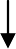 «»20г.1.1Сведения о физическом лице, в случае если застройщиком является физическое лицо:1.1.1Фамилия, имя, отчество (при наличии)1.1.2Место жительства1.1.3Реквизиты документа, удостоверяющего личность1.2Сведения о юридическом лице, в случае если застройщиком является юридическое лицо:1.2.1Наименование1.2.2Место нахождения1.2.3Государственный регистрационный номер записи о государственной регистрации юридического лица в едином государственном реестре юридических лиц, за исключением случая, если заявителем является иностранное юридическое лицо1.2.4Идентификационный номер налогоплательщика, за исключением случая, если заявителем является иностранное юридическое лицо2.1Кадастровый номер земельного участка (при наличии)2.2Адрес или описание местоположения земельного участка2.3Сведения о праве застройщика на земельный участок (правоустанавливающие документы)2.4Сведения о наличии прав иных лиц на земельный участок (при наличии)2.5Сведения о виде разрешенного использования земельного участка3.1Сведения о виде разрешенного использования объекта капитального строительства (объект индивидуального жилищного строительства или садовый дом)3.2Цель подачи уведомления (строительство или реконструкция)3.3Сведения о параметрах:3.3.1Количество надземных этажей3.3.2Высота3.3.3Сведения об отступах от границ земельного участка3.3.4Площадь застройки(должность, в случае если застройщиком является юридическое лицо)(подпись)(расшифровка подписи)